Empowering Students www.freekcsepastpapers.comName _________________________________________ Adm.no. _____________________________School  Candidate’s signature __________________Date __________________________________ 121/1MATHEMATICS FORM THREEPAPER 1 JULY / AUGUST  TIME   2 ½ HOURS  INSTRUCTIONS TO STUDENTS 1. Write your name and admission number in the spaces provided above.2. Sign and write the date of examination in the spaces provided above.3. This paper consists of TWO sections; Section I and section II..4. Answer ALL the questions in section I and ONLY five questions from section II. 5. All answers and working must be written on the question paper in the spaces provided below each question. 6. Show all the steps in your calculations giving your answers at each stage in the spaces below each question. 7. Marks may be given for correct working even if the answer is wrong. 8. Non-programmable silent electronic calculators and KNEC Mathematical tables may be used except where stated otherwise.9. Candidates should check the question paper to ascertain that all the pages are printed  and that no questions are missing.FOR EXAMINER’S USE ONLY SECTION I SECTION II SECTION I (50 MARKS)Answer all questions in this section in the spaces provided below each question1.Without using a mathematical table or a calculator,evaluate		 3   675 × 135 81 × 25 (3mks)2.Two passenger trains C and D are 240m apart and  travelling at 164km|h and 88km|h respectively approach each other on a straight railway line.C is 150m long and D is 100m long.Determine the time in seconds that elapses before the two trains completely pass each other.                            (3mks)3. Using a mathematical table, find the Reciprocal of 0.206 to 4 significant figures,Hence or otherwise workout  (3mks)	0.000256	0.2064.  In the figure below, EADF is a straight line, CDF  = 680 , BDC  =450 and  BAE  = 980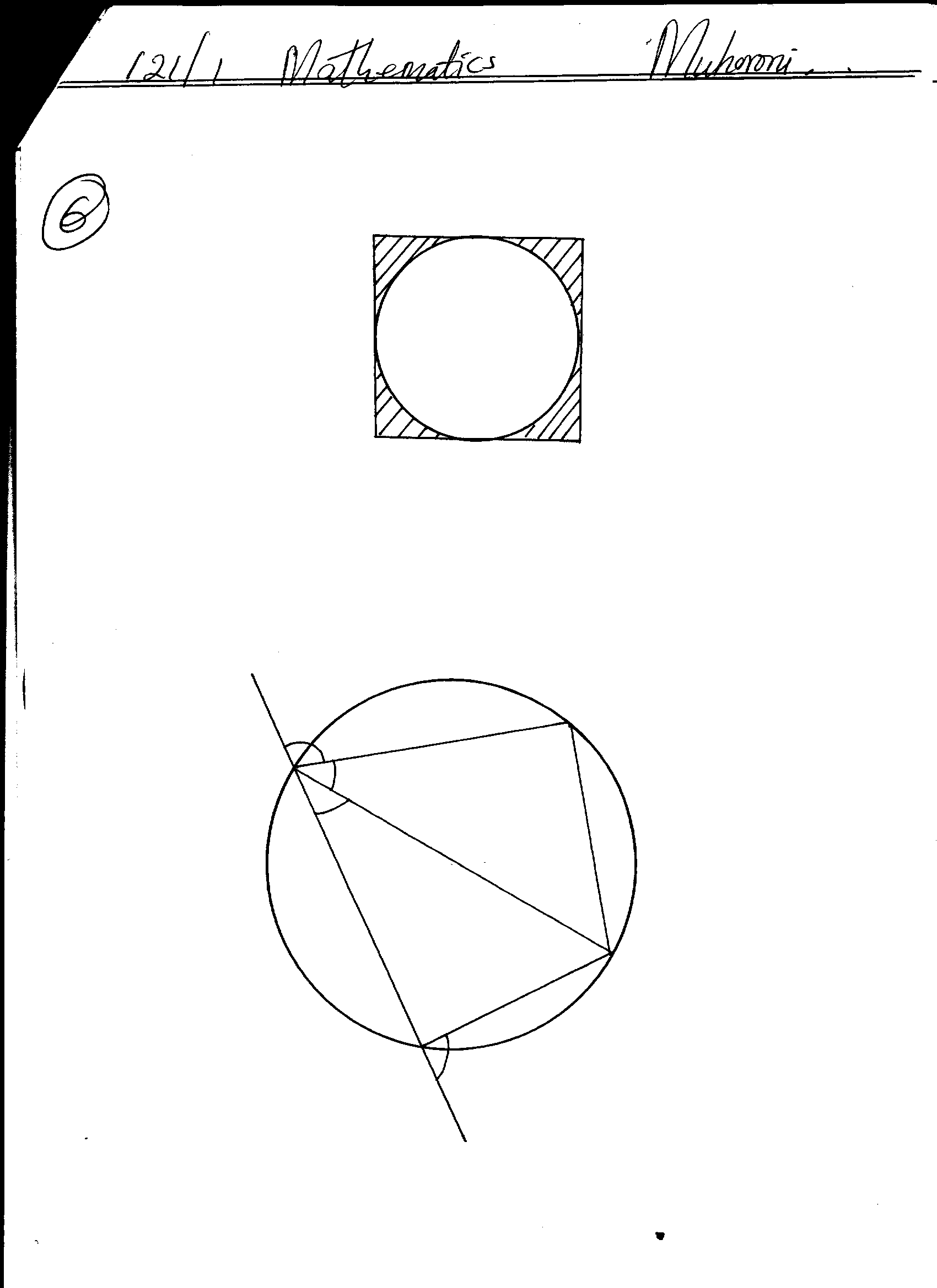 EGiving reasons,Calculate the size of	(a)DCB										(2mk) (b) CBA                           (2mk)                                   5.Given that sin(x+30)0= cos 2xo  for 00≤ x ≤ 900a) Find the value of x                                                              (2mks)b)Hence find the value of cos23x0(1mk)6. Solve the following simultaneous equations,    Log10(x + y) = 0    2Log10x = Log10(y + 1)                                                                                    (4mks)7. The size of each interior angle of a regular polygon is x0 and each exterior angle is     x  -  36  0      Calculate the sum of interior angles in the polygon. 	                                                         3              (3mks)8.An American tourist arrived in Kenya with 1000 Us$ and converted the whole amount into Kenyan shillings. He spent sh. 40,000 and changed the balance to sterling pound before 	leaving for . A Kenya bank buys and sells foreign currencies as shown.						Buying (in Kshs)		Selling ( in Kshs)			1 US dollar		84.2083			84.3806			 1  Pound	134.7941			135.1294	Calculate the amount he received to the nearest sterling pound.			( 4 mks)9.Find a quadratic equation whose roots are 1.5 + √2 and 1.5 - √2 ,expressing it in the form ax2+bx + c = 0.where a,b and c are integers                                                                                   (3mks)10.The position vectors of X and Y  are X= 2i + 4j  and Y =3i – 2j respectively.ExpressXY as a column vector and hence find |XY| ,leaving the answer in 2 significant figures.                                              (2mks)11. Given that.     Find the values of a, b and c.                     (3mks)12.The length and width of a rectangle measured to the nearest millimeter are 7.5cm and 5.2cm respectively.Find to four significant figures,the percentage error in the area of the rectangle.          (3mks)13.AB and XY are two chords that intersect in a circle at R.Given that AR = 4cm,XR = 5cm and RY=3cm.Find the length of AB correct to one decimal place.                                                                   (2mks)14.A line L1 passing through points A(6,4) and B(-1,3) is perpendicular to a line L2  at point B. Find the equation of the line L2  in the form ax + by = c .                                                                                          (3mks)15.The angle of elevation of the top of a tower from a point x on the horizontal is 28.50.From another point y,8m from the base of the tower,the angle of elevation of the top of the tower is 37.20. Calculate to one decimal place,thedistanceofx from the base of the tower.             (4mks)16.Find all the integral values of x which satisfy the inequalities         X + 11 > 4x – 9 ≥ 2(2 – x)                                                                                                            (3mks)SECTION II (50 MARKS)Answer ONLY FIVE questions from this section in the spaces provided17.Four cities  A, B,C, and D are such that town B is 1500km due East of town A. Town C is 1800km  due North of town B. Town D  is on a bearing of 3300  from town A and on a bearing of 3000 from C. Use a ruler and a pair of compasses only to show the position of town A, B,  C and D (Take a scale of 1cm to represent 300km)			                                         (5mks)(b) Determine  (i) The distance AD. 								(2mks)(ii)  The distance CD 							(2mks(iii) The compass bearing of town D from town B. 				(1mk)18.The volume of two similar solid cylinders are 4096cm3 and 1728cm3.      (a)If the curved surface area of the smaller one is 112cm2. Find the height of the larger cylinder if the          radius is 7cm.									      (4mks)b) The diagram below represents a solid made up of a hemisphere mounted on a cone. The radius of            the hemisphere and cone are each 6cm, and the height of the cone is 9cm.		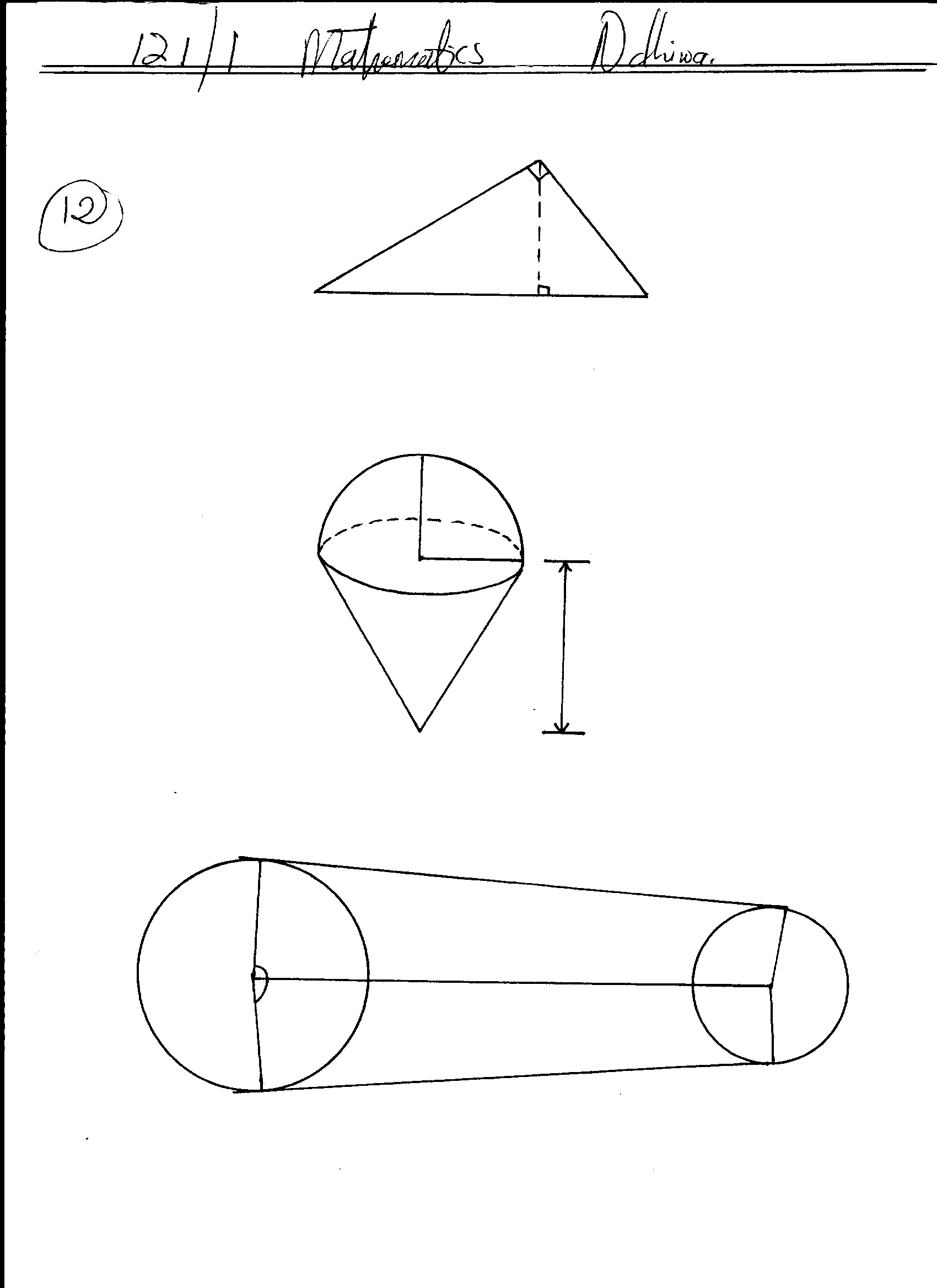 Calculate the volume of the solid correct to 2 decimal places. Take  =  22/7		(6mks)19.(a)Complete the table below for the function  y = 2x2+ x – 1    for -4≤x≤4                                     (2mks)(b)Draw  the graph of Y = 2x2 + x - 1  for -4≤x≤4                                                                                (3mks)(c) Use your  graph to solve the following equations,                   (i)2x2 + x – 1 = 0                                                                                                                              (2mk)(ii)2x2 + 5x  = - 4                                                                                                                               (2mks)   (d) Give the equation of the line of symmetry of the graph drawn above(1mks)20.Mr.Toru is a civil servant on monthly basic salary of ksh.60000,a house allowance of ksh.12000,a medical allowance of ksh.4800,a commuter allowance of ksh.6200 and a risk allowance of ksh.1500.He is entitled to a personal relief of ksh.1162.Below is a tax table that was in effect that year                  Income tax in k£ per month                         Rate(Ksh per pound)                      1………………1000                                                2                    1001……………1750                                                3                    1751…………...2250                                                 4                    2251…………..2500                                                  5                    Excess over  2500                                                     6(a)Calculate the taxable income in K£ per month                                                        (2mks)(b)Calculate his monthly PAYE in kshs                                                                         (6mks)c)In addition to the PAYE,the following deductions are made on his pay every month:                             (i)NHIF      Ksh. 400                              (ii) NSSF    Ksh. 200                              (iii) Helbloan  Ksh.3595                              (iv) Sacco shares  Ksh.2000  Calculate his monthly net pay.                                                                                     (2mks)21.Given the matrix P =   15    20  24(a)Find  P-1(2mk)(b)Two tradersmakwere and juma bought goats and sheep at sh.G per goat and sh.S per sheep.Makwere paid a total of sh.60000 for 15 goats and 20 sheep while juma paid paid a total of sh.64000 for 14 goats and 24 sheep.Form a matrix equation to represent this information. (1mks) (ii)  use the matrix method to find the cost two goats and a sheep   (4mks)c) Makwere sold all his animals at a profit of 20% per goat and 25% per sheep.Juma sold all                      his animals at a profit of 25% per goat and 20% per sheep.Calculate the profit each trader     made.                                                                                                                                 (3mks)22. A triangle with vertices at A(-4,2), B(-6,6) and C(-6,2) is enlarged by a scale factor of -1 and centre (-2,6) to produce triangle A1B1C1.      (a)Draw triangles ABC and A1B1C1  and give the coordinates of A1B1C1.        (3mks) (b)Triangle A1B1C1 is then reflected in the line y = x to give triangle A11B11C11.Give the Coordinates of triangle A11B11C11.                                                                        (3mks)(c ) If triangle A11B11C11 is mapped onto triangle A111B111C111 whose coordinates are A111(0,-2) , B111(4,-4) and C111(0,-4) by a rotation.Findthe centre and angle of                                   Rotation.(4mks)23.The table below shows marks obtained by 100 candidates at kilimagodo Secondary School in a Biology examination.Determine the value of x						               (2mks)		State the modal frequency							(1mk)Calculate the mean mark 						(3mks)(d)	Calculate the median mark 						 (4mks)24. A number of people working at a factory decided to raise sh.72000 to buy a plot of land.Each person was to contribute the same amount.Before the contributions were collected,five people retired from working at the factory.This meant that the remaining contributors had to pay more to meet the same target.        (a) If nstands for the number of people working in the factoryoriginally,write an expression to show the increase in the contribution per person.  (3mks)If the increase in the contribution per person was sh.1200,find the number of people originally working at the factory.                                                        (4mks)( c) Calculate the percentage increase in the contributions per person caused by the retirement,giving your answer to 3 significant figures.                                (3mks)                                                                                   This paper consists of 17 printed pageS12345678910111213141516Total1718192021222324TotalX    -4      -3     -2      -1      0     1      2      3     4     2x2    32      8        2      0     2     18    32      X     -4      -3     -2      -1      0     1      2            3     4     -1      Y      5      -1      35Marks 15 – 2425 – 3435 – 4445 – 5455 – 6465 – 7475 – 8485 – 94Frequency6142414x1064